LUIS INCAUSA GARCÍA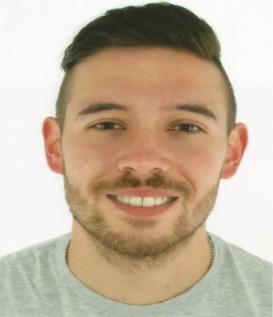 Traductor-Intérprete ES-FR/EN   Soria, España	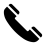 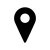  +34 606 17 98 74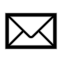 incausa93@gmail.com¿Quién soy?Mi nombre es Luis Incausa García, un joven de 26 años nacido en Castellón de la Plana (05/03/1993). Tras estudiar el Grado de Educación Infantil y el Grado de Traducción e Interpretación, haber vivido en varios países y haber trabajado en diferentes sectores, me siento preparado para acceder al mercado laboral. Me considero una persona seria, puntual, honesta y trabajadora que nunca se rinde ante los retos y que le apasiona formarse y aprender allá donde vaya.Redes socialesSkype:	incausa9Linkedin: www.linkedin.com/in/luis-incausa-garcía-a2b8a712aInstagram: incausa93Facebook:  http://facebook.com/luis.incausaProgramasExcel (8/10)				Powerpoint (8/10)Word (8/10)Internet (8/10)MemoQ (8/10)IdiomasEspañol (10/10)Francés (8/10)Inglés (8/10)Italiano (5/10)Experiencia profesionalRecepcionista ‘’Cárnicas Villar’’ (06/2014 al 10/2014)Profesor en prácticas en el colegio ‘’Gerardo Diego’’ (10/2014 al 05/2015)Profesor particular (2013 al 2019)Cocinero en McDonald’s (06/2015 al 01/2016)Traductor en prácticas en la ONG ‘’Cives Mundi’’ (08/2018 al 09/2018)Traducción de textos FR-ES y ES-FRTraducción de textos EN-ES y ES-ENCamarero en ‘’Lolita Market’’ (08/2018 al 10/2018)Traductor-comercial en la empresa de construcción ‘’CORTABITARTEsoria’’ (07/2019 al 01/2020)Traducción de texto FR-ES y ES-FRFacturasComercializar con diferentes regiones francesasVoluntariadosAlbergue en los Alpes franceses (08/2016 al 09/2016)Protectora de animales ‘’Redención’’ (09/2018 al 05/2019)EducaciónGrado en Educación Infantil en la Universidad de Valladolid (Soria, 2011-2015)Un año cursado en la Universidad Le Mirail (Toulouse, Francia)Grado en Traducción e Interpretación en la Universidad de Valladolid (Soria, 2015-2019)Un año cursado en la Universidad de Paisii Hilendarski (Plovdiv, Bulgaria)Máster en Traducción Audiovisual por la Universidad de Cádiz (2019-actualmente)Escuela Oficial de Idiomas (2008-2014)FrancésCertificado de manipulador de alimentos (2018)Curso en doblaje por la Universidad de Valladolid (2016)AficionesMi mayor afición, debido a mi gran curiosidad, es saber un poco de todo, indagar. Sin embargo, podría clasificar mis grandes intereses de la siguiente manera (sin orden de preferencia):Literatura		Idiomas		Geografía		PolíticaEscritura			Deporte		Astronomía		ActualidadCine			Animales		Conducción		NaturalezaViajes			Historia		Amistad			Música